111年度將軍區公所標售報廢公務車1輛相關資料1.廠牌：日產2.型式：TEANAJ31T3.出廠年月：2005年05月4.排氣量：1998立方公分5.里程數：313702公里6.引擎號碥：QR20J0048587.車身號碼：J31TA0011168.停放地點：公所前停車場9.照片：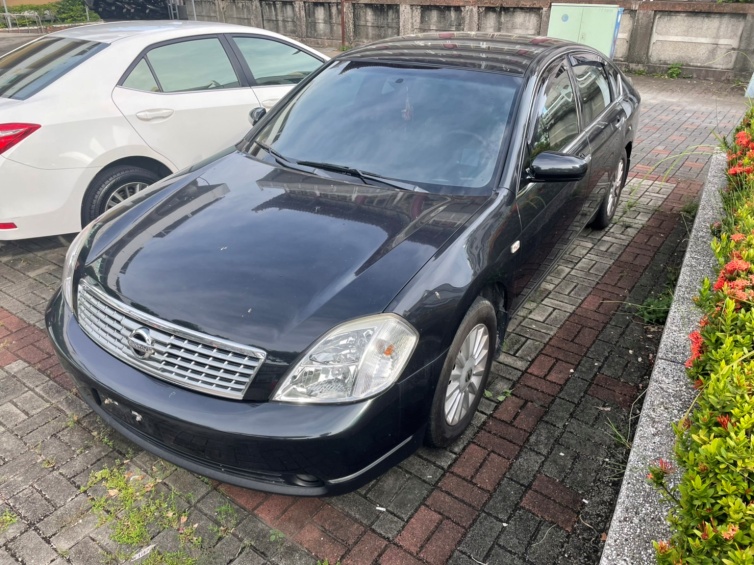 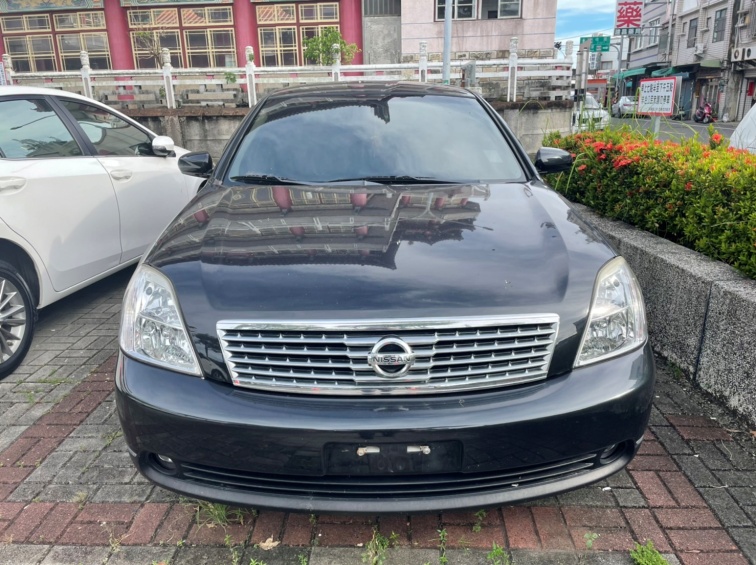 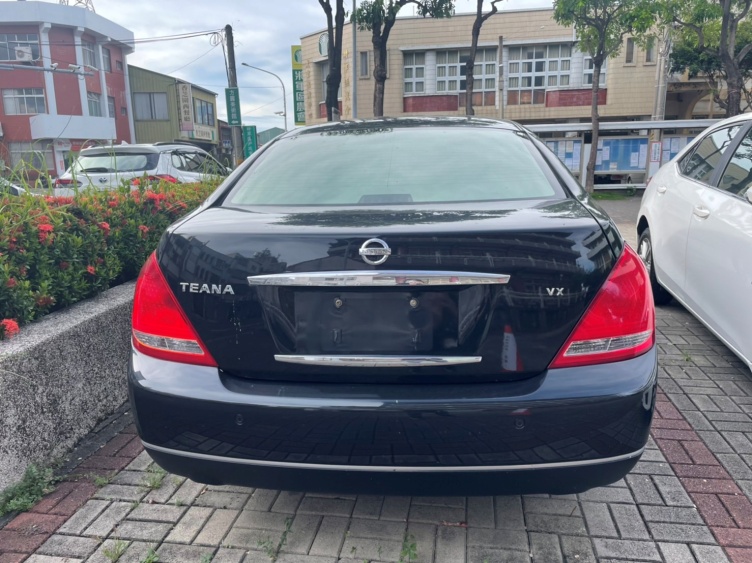 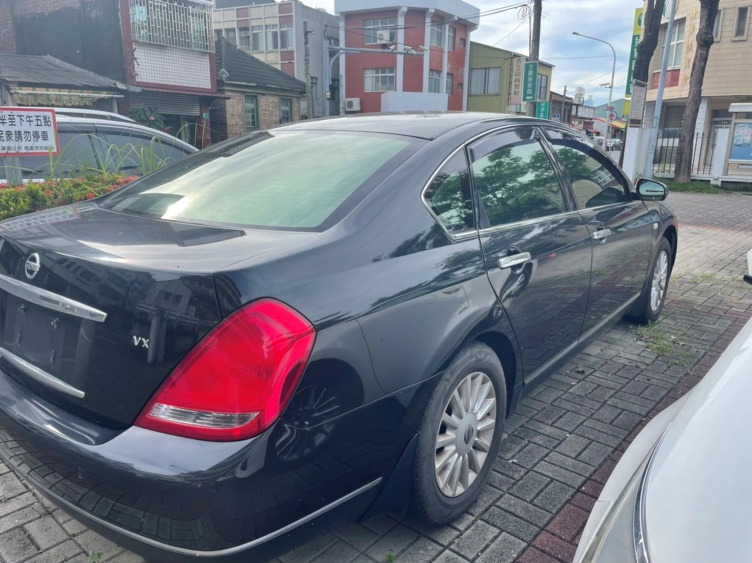 